УКРАЇНАПАВЛОГРАДСЬКА   МІСЬКА  РАДАДНІПРОПЕТРОВСЬКОЇ  ОБЛАСТІ(  29 сесія VIII скликання  ) РІШЕННЯвід	__.__.2022 р.		                              	№ _________Про внесення змін до рішення міської ради від 06.03.2022 р. № 644-21/VIIIВідповідно  до  п.  22  ч.1  ст.26  Закону  України  “Про  місцеве самоврядування  в  Україні”, ккеруючись законами України “Про основи національного спротиву”, “Про оборону”, наказом Верховного Головнокомандувача Збройних Сил України від 04.01.2022 № 1 “Про затвердження Доктрини територіальної оборони”, з метою забезпечення на території м. Павлограда надійного функціонування органів управління територіальною обороною області, належних умов діяльності підрозділів територіальної оборони та їх всебічного матеріального забезпечення міська  радаВИРІШИЛА:1. Внести зміни до додатку 2 рішення Павлоградської міської ради від 06.03.2022 р. № 644-21/VIII "Про затвердження міської Програми територіальної оборони м. Павлограда на 2022 рік" (з урахуванням внесених змін) та викласти його у новій редакції згідно з додатком.2.Координацію роботи з виконання цього рішення покласти на сектор взаємодії з правоохоронними органами та мобілізаційної роботи.3. Відповідальність за виконання даного рішення покласти на першого заступника міського голови.25. Контроль за виконанням даного рішення покласти на постійну депутатську комісію з питань планування бюджету, фінансів та економічних реформ.  Міський голова                                                                   Анатолій ВЕРШИНАПитання винесено на розгляд міської ради  згідно  з розпорядженням  міського голови № _____  від ____________  року.Рішення підготував:Завідувач сектору взаємодії з правоохоронними органами та мобілізаційної роботи                                                                 Олександр ШАПОВАЛСекретар міської радиСергій ОСТРЕНКОПерший заступник міського голови Олександр РАДІОНОВНачальник фінансового управлінняРаїса РОЇКНачальник відділу бухгалтерського обліку та звітності – головний бухгалтерОлена СІМАКОВАНачальник юридичного відділуОлег ЯЛИННИЙ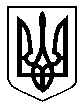 